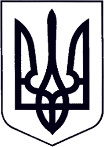 У К Р А Ї Н АЗАКАРПАТСЬКА ОБЛАСТЬМУКАЧІВСЬКА МІСЬКА РАДАВИКОНАВЧИЙ КОМІТЕТР І Ш Е Н Н Я_________		                   Мукачево                                           № _____Про встановлення опіки  над дітьми.	Розглянувши заяву ***, яка виявила бажання встановити опіку над дитиною, позбавленою батьківського піклування, ***; заяву *** яка виявила бажання, на час хвороби батьків, встановити опіку над онуками: *** враховуючи думку та інтереси дітей; особисті якості опікунів їх здатність до виховання дітей; наявність у ***. з дітьми родинних стосунків; проходження ***навчання кандидатів в опікуни, отримання нею позитивних рекомендацій Закарпатського обласного центру соціальних служб для сім’ї дітей та молоді та перебування її на обліку потенційних опікунів в службі у справах дітей виконавчого комітету Хустської міської ради за № 0713-7; наявність у опікунів належних доходів та умов для проживання та виховання дітей, відповідно статей 243, 244, 246, 247-249 Сімейного кодексу України, пунктів 42-44 Порядку провадження органами опіки та піклування діяльності, пов’язаної із захистом прав дитини, затвердженого Постановою Кабінету Міністрів України № 866 від 24.09.2008 р «Питання діяльності органів опіки та піклування, пов’язаної із захистом прав дитини», керуючись частиною 1 статті 52, частиною 6 статті 59 Закону України „Про місцеве самоврядування в Україні», виконавчий комітет Мукачівської міської ради вирішив:Встановити опіку над дітьми, позбавленими батьківського піклування: ***.Призначити *** опікуном над дитиною, позбавленою батьківського піклування, ***.Персональну відповідальність за життя, здоров’я та психологічний розвиток дитини, позбавленої батьківського піклування, ***народження, покласти на опікуна, ***.Зобов’язати ***:  Двічі в році здійснювати повне медичне обстеження дитини; щороку надавати управлінню праці та соціального захисту населення виконавчого комітету Хустської міської ради оновлений пакет документів, необхідний для призначення державної соціальної допомоги на дитину, яка перебуває під її опікою.Вирішити питання здобуття дитиною, позбавленою батьківського піклування ***, дошкільної, повної загальної та позашкільної освіти.Щорічно, до 20 грудня, надавати службі справах дітей виконавчого комітету Мукачівської міської ради звіти про свою діяльність, як опікуна за поточний рік.5.	Службі у справах дітей виконавчого комітету Мукачівської міської ради:5.1. Здійснювати постійний контроль за умовами проживання, виховання і розвитку дитини, позбавленої батьківського піклування, ***та станом виконання опікуном покладених на неї обов’язків.5.2. За наслідками перевірок готувати щорічний висновок про стан утримання дитини, позбавленої батьківського піклування, ***в родині опікуна.На час хвороби батьків, призначити ***опікуном над онуками ***та покласти на неї персональну відповідальність за їх життя, здоров’я та психологічний розвиток.Зобов’язати ***: 7.1.  Двічі в році здійснювати повне медичне обстеження дітей, переданих під її опіку.7.2.  Щороку надавати управлінню праці та соціального захисту населення виконавчого комітету Мукачівської міської ради оновлений пакет документів, необхідний для призначення виплат державної соціальної допомоги.7.3. Щорічно, до 20 грудня, надавати службі справах дітей виконавчого комітету Мукачівської міської ради звіти про свою діяльність, як опікуна за поточний рік.8. 	Службі у справах дітей виконавчого комітету Мукачівської міської ради:8.1. Здійснювати постійний контроль за умовами проживання, виховання і розвитку дітей, позбавлених батьківського піклування: ***і станом виконання опікуном покладених на неї обов’язків.8.2. За наслідками перевірок готувати щорічний висновок про стан утримання дітей, позбавлених батьківського піклування: ***в родині опікуна та доцільність продовження опіки над дітьми.9.	Управлінню освіти, молоді та спорту виконавчого комітету Мукачівської міської ради вирішити питання:9.1 . Здобуття дітьми, позбавленими батьківського піклування: *** повної загальної та позашкільної освіти.9.2. Психологічного супроводу дітей, позбавлених батьківського піклування: ***, за місцем їх навчання.9.3. Організації для дітей, позбавлених батьківського піклування: ***щорічного пільгового оздоровлення.9.4. Подання службі у справах дітей виконавчого комітету Мукачівської міської ради щорічного звіту про рівень розвитку та знань дітей, позбавлених батьківського піклування: *** систематичність відвідування ними шкільних закладів; гуртків, секцій; наявності та способу розв'язання психологічних проблем, що виникають у дітей; інформацію про стан виконання *** обов'язків щодо догляду, вихованню та навчанню дітей.10.	 Відділу охорони здоров’я виконавчого комітету Мукачівської міської ради:10.1. Вирішити питання закріплення за дітьми, позбавленими батьківського піклування: ***сімейного лікаря, та забезпечення їх медичним обслуговуванням (у тому числі стоматолога-ортопеда).10.2. Організувати умови для проходження дітьми, позбавленими батьківського піклування: ***двічі на рік медичного огляду, у разі потреби, взяття їх на диспансерний облік, здійснення постійного медичного нагляду і своєчасного лікування.10.3. Вирішити питання подання службі у справах дітей виконавчого комітету Мукачівської міської ради щорічного звіту про стан здоров’я дітей та дотримання опікуном, ***, рекомендацій лікарів.11. 	 Начальнику Мукачівського відділу поліції ГУНП в Закарпатській області закріпити за дітьми, позбавленими батьківського піклування: ***дільничного інспектора і вирішити питання подання щороку, до 15 грудня, службі у справах дітей виконавчого комітету Мукачівської міської ради інформації, щодо проявів асоціальної поведінки з боку дитини, можливих порушень її прав та неналежного поводження з нею з боку опікуна або інших осіб.12. 	 Управлінню праці та соціального захисту населення виконавчого комітету Мукачівської міської ради, у межах вимог чинного законодавства, призначити опікуну, ***виплати державної соціальної допомоги на утримання дітей, позбавлених батьківського піклування: ***влаштованих під її опіку. 13.	 Контроль за виконанням цього рішення покласти на начальника служби у справах дітей виконавчого комітету Мукачівської міської ради О. Степанову.Міський голова									      А. Балога